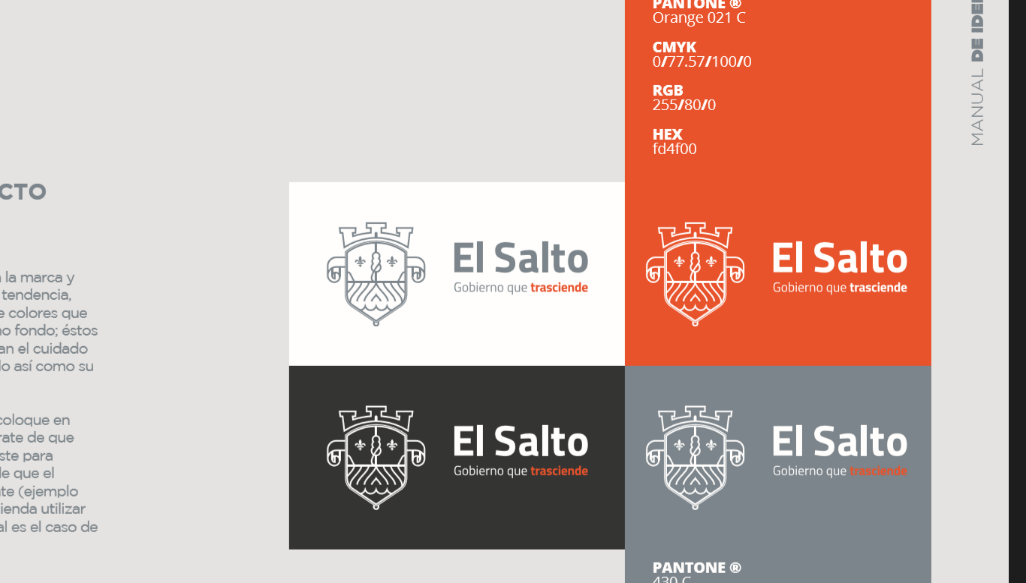 INFORME CUANTITATIVO DEL TERCER TRIMESTRE SEGUNDO AÑO DE GOBIERNO 2019-2020ÓRGANO INTERNO DE CONTROL 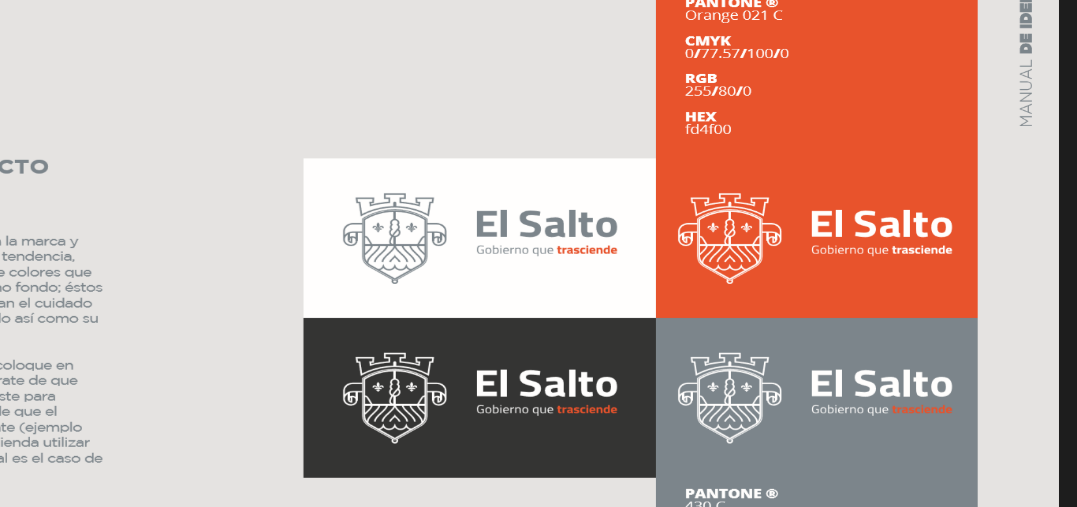 ABRILMAYOJUNIO Captura de información en línea de la página “DECLARAGUA”Revisión y validación de comprobantes de ingresos de distintas Dependencias Verificación y capturas de ingresos de Jueces Municipales Actualización de padrón de los pozos de todo el MunicipioSe inició la auditoria a registros de los servicios de energía eléctrica del Municipio Apoyo en entregas del Programa emergente Covid-19 “Despenson apoyo a adultos mayores”Asistencia y a capacitación y mesas para el plan de trabajo correspondiente a las Declaraciones patrimoniales 6 denuncias, quejas sugerencias de buzones de distintas dependenciasAtención y orientación a la ciudadanía en diversos temas Entrega y recepción de una Dirección Apoyo al Programa “Apoyo alimenticio” Covid-19 5 actas de comparecencia por motivo de investigaciónActas de entrega y recepción de dos Direcciones Recepción de 947 Declaraciones Patrimoniales Elaboración de 500 Declaraciones PatrimonialesApoyo a filtro sanitario de tianguis de Parques del Castillo Apoyo de actividades de Casa comunitaria en Jardines del Castillo Apoyo en entregas del Programa emergente Covid-19 “Despenson apoyo a adultos mayores”9 denuncias, quejas sugerencias de buzones de distintas dependenciasAuditoria a la partida 311 por objeto del gasto a pozos edificios públicos y alumbrados 2 resoluciones de expedientesRevisión y validación de comprobantes de ingresos de distintas DependenciasVisita a CONAGUA para entrega de formato para 1er avance trimestral y programa de acciones1 acta de comparecencia por motivo de investigaciónActas de entrega y recepción de cinco Direcciones Recepción de 150 Declaraciones Patrimoniales Elaboración de 100 Declaraciones PatrimonialesProceso en Auditoria a la partida 311 por objeto del gasto a pozos edificios públicos y alumbrados Proceso de la Integración de los instrumentos técnicos de control y consulta archivísticaApoyo de actividades de casa comunitaria en Jardines del CastilloApoyo a filtro de tianguis de Parques del Castillo 12 denuncias, quejas sugerencias de buzones de distintas dependencias